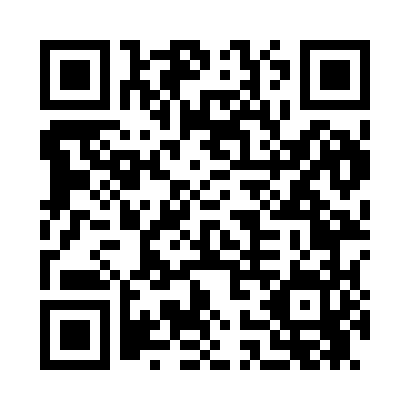 Prayer times for Angwin, California, USAMon 1 Jul 2024 - Wed 31 Jul 2024High Latitude Method: Angle Based RulePrayer Calculation Method: Islamic Society of North AmericaAsar Calculation Method: ShafiPrayer times provided by https://www.salahtimes.comDateDayFajrSunriseDhuhrAsrMaghribIsha1Mon4:165:501:145:098:3810:112Tue4:175:501:145:098:3810:113Wed4:185:511:145:098:3810:104Thu4:185:511:145:108:3810:105Fri4:195:521:155:108:3710:106Sat4:205:521:155:108:3710:097Sun4:215:531:155:108:3710:098Mon4:225:531:155:108:3610:089Tue4:235:541:155:108:3610:0710Wed4:235:551:155:108:3610:0711Thu4:245:551:155:108:3510:0612Fri4:255:561:165:108:3510:0513Sat4:265:571:165:108:3410:0514Sun4:275:581:165:108:3410:0415Mon4:285:581:165:108:3310:0316Tue4:295:591:165:108:3310:0217Wed4:306:001:165:108:3210:0118Thu4:316:011:165:108:3110:0019Fri4:326:011:165:108:319:5920Sat4:346:021:165:108:309:5821Sun4:356:031:165:108:299:5722Mon4:366:041:165:108:299:5623Tue4:376:051:165:098:289:5524Wed4:386:051:165:098:279:5425Thu4:396:061:165:098:269:5326Fri4:406:071:165:098:259:5227Sat4:426:081:165:098:249:5028Sun4:436:091:165:088:239:4929Mon4:446:101:165:088:239:4830Tue4:456:101:165:088:229:4731Wed4:466:111:165:088:219:45